CA525 – CA Pagination for seev.031, 035, 036Change in GMP1Pagination and Linkages for multi-parts MT564 (seev.031 / seev.035) & linked MT 568 Announcements3.7.5.1 Scenario 1 – Multiple Paginated MT 564 (seev.031 / seev.035)For long notification or movement preliminary advice messages for which the length would overcome the maximum network payload size limit  (for instance 10K characters on SWIFTNet FIN or 100 KB on SwiftNet Interact or FINplus for the payload), a pagination mechanism is available through the use of the Pagination element (filed :28E:  for ISO 15022) present at the top of these messages.Th could occur for instance  if there are   options to choose from within a given eventif of account and account owners must be providedif very long narrative text must be provided.In these cases, accounts or options or long narrative information could eventually be split amongst several multi-parts linked notification or movement preliminary advice messages. it is recommended topagination must not be used to paginate narratives as this should be done with the MT 568. Phe splitting of the information contents within the notification or movement preliminary advice should follow the following guidelines (see section 1.4 for references to ISO 20022 sequences identification):(and narrative) if they can be fit into the first page. If not, they should be provided into one or more MT 568 messages.. Optional elements should not be communicated more than onceremaining .The Page Number (in :28E:Page Number/Continuation Indicator in MT 564 sequence A or in the seev.031 / seev.035 in the Pagination/PageNumber element) must start at page “1” and must be incremented by 1 for each subsequent pages.In ISO 20022, eIn ISO 15022, each page has its own SEME reference.In addition, all notification or movement preliminary advice messages in the multi-parts chain of notification or movement preliminary advice messages must link back to the previous notification or movement preliminary advice message in the chain using the Previous Notification Identification (PREV reference)In ISO 20022, tIn ISO 15022, the PREV reference will contain the SEME value of the previous message.ith the exception of the first notification or movement preliminary advice message in the chain of multipart notification or movement preliminary advice message, all other notifications or movement preliminary advice message (REPL or REPE) messages that are part of the multi-parts chain of notification or movement preliminary advice message must NOT link back to the MT564 chain sent previously. The way these messages are linked is illustrated here: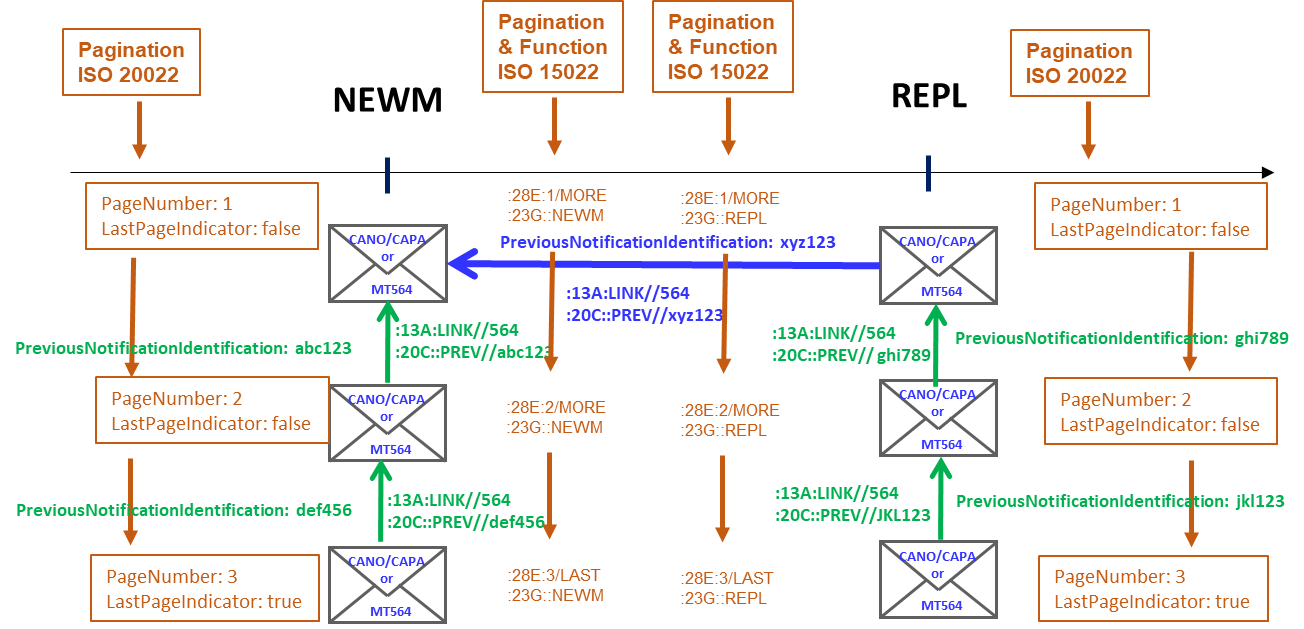 Scenario 2 - One MT564 with Multiple Linked MT568Note: This section is not applicable to ISO 20022 since there is no MX messages matching the functionality of the MT 568 NarrativeFor long MT568 messages for which the length would overcome the 10K character limit on SWIFTNet FIN, a pagination mechanism is available through the use of the 28E field present at the top of the messages:The MT564 message and the first MT568 in the chain of multi-parts MT568 must be linked via the CORP reference (i.e. forward link as illustrated below with red arrows) –. All MT568 messages that are part of the multi-parts MT 568 chain must all be linked via the PREV reference to their linked MT564 (i.e. backward link as illustrated below with green arrows) – as per section 3.7.3 MP.All MT 568 in the chain of multi-parts MT568 are linked through the use of the Pagination (28E) field (as illustrated below with orange arrows)A MT564 REPL or REPE must be linked to the previous MT 564 sent via the PREV reference (as illustrated below with a blue arrow) – as per section 3.7.2 MP.MT 568 REPL or REPE messages that are part of the multi-parts chain of MT568 must NOT link back to the MT568 chain sent previously.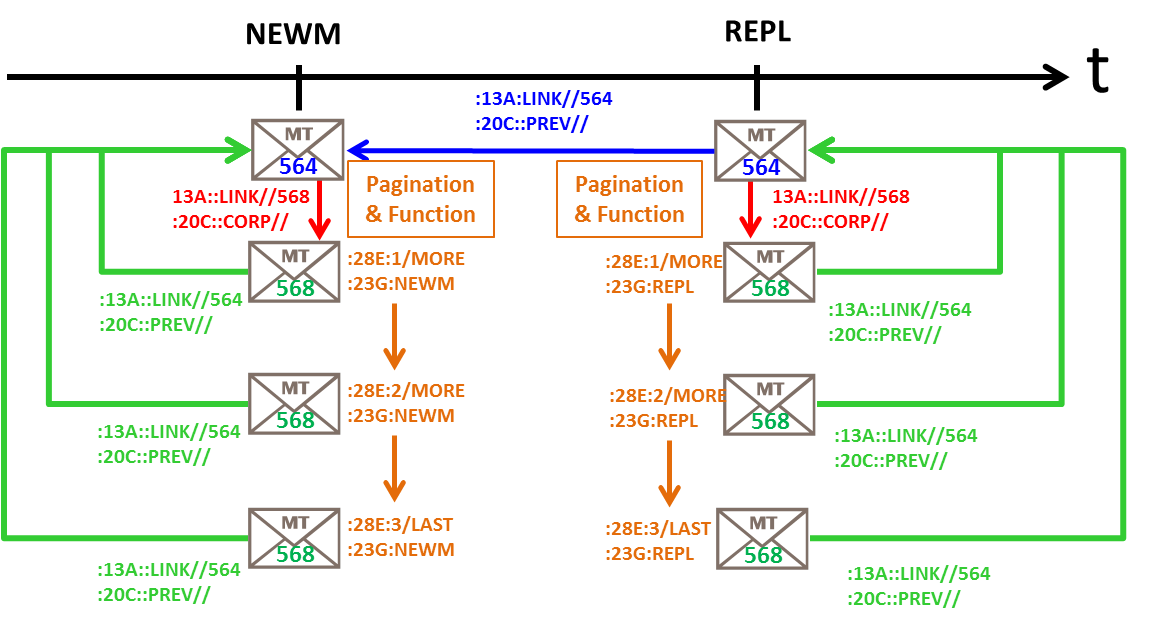 Linkage Scenario 3 – Multiple Linked MT564 with Multiple Linked MT568Note: This section is not applicable to ISO 20022 since there is no MX messages matching the functionality of the MT 568 Narrative The only difference between this scenario 3 and the previous scenario 2 is the addition of the multi-parts chain of MT564. All guidelines provided for scenario 1 also apply in this case.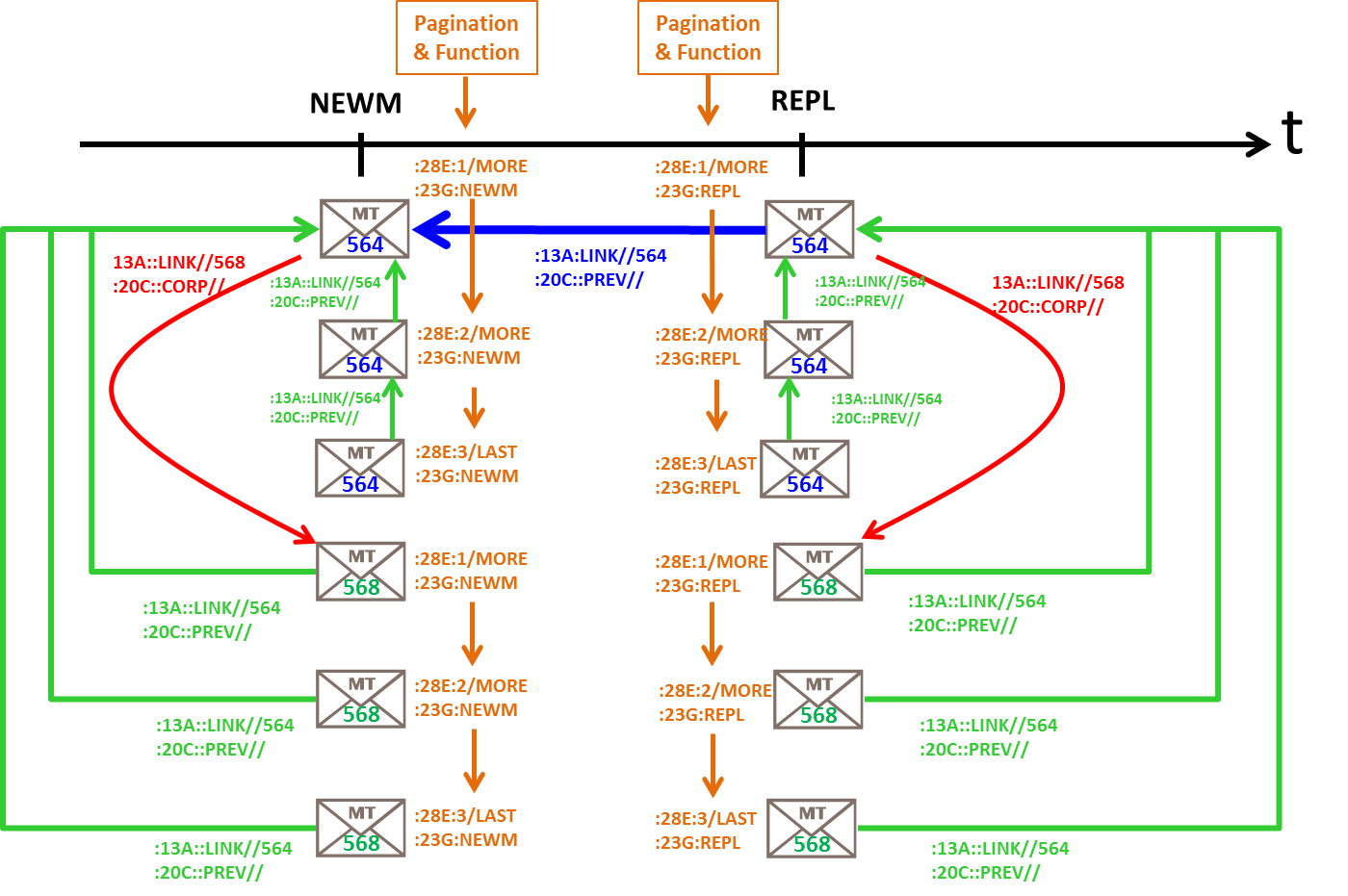 ISO 15022 ISO 15022 ISO 20022ISO 20022ISO 20022MT 564 / A / 28EMT 564 / A / 28Eseev.031 / see.035 – Pagination / PageNumberseev.031 / see.035 – Pagination / PageNumberseev.031 / see.035 – Pagination / PageNumberDecision DateImplement. DateImplement. DateUpdate DateOpen Item Ref.Aug. 2011Nov. 2012Nov. 2012Feb.. 2022CA232, CA485, CA525ISO 15022 ISO 15022 ISO 20022ISO 20022ISO 20022MT 564 / A / 28EMT 564 / A1 / 13A / LINKMT 564 / A1 / 20C / PREVMT 564 / A / 28EMT 564 / A1 / 13A / LINKMT 564 / A1 / 20C / PREVNANANADecision DateImplement. DateImplement. DateUpdate DateOpen Item Ref.May. 2015Nov. 2015Nov. 2015CA297